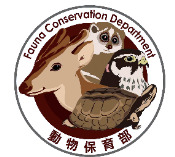 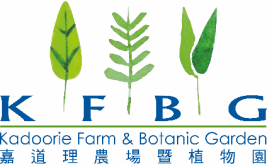 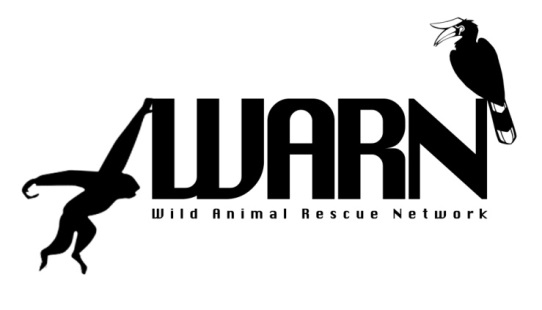 6th East and Southeast AsianWild Animal Rescue Network Conference“WARN 2014”23-27 November, 2014Hong Kong SAR, China“Challenges Faced during Long Term Maintenance of Rescued Wildlife”INVITATIONThe Kadoorie Farm and Botanic Garden Fauna Conservation Department is pleased to host the 6th WARN Conference in Hong Kong SAR from the 23rd to 27th November, 2014.  We hereby warmly invite you to participate in the 6th WARN Conference with this year’s theme being the “Challenges Faced during Long Term Maintenance of Rescued Wildlife”.We aim to further enhance sharing of experiences through practical workshops and presentations.WARN is now a registered Non-Government Organisation. Therefore, it was decided during the 5th WARN Conference, that an election to choose permanent Board Members to replace the interim Board, will be conducted during the 6th WARN Conference.VENUEREGISTRATIONTo register for WARN 2014, please fill out the registration form and return it via email before 30th September, 2014 to the Secretariat at: warn2014@kfbg.orgThe Registration Fee for twin sharing is:US$250 (HKD2000) for Early Bird (on or before 31 July 2014) US$300 (HKD2400) after the 31st July.  For those who desire their own room the Registration Fee is:US$350 (HKD2800) for Early Bird (on or before 31 July 2014) US$400 (HKD3200) after the 31st July.  The Registration Fee includes:Four (4) days attendance at the conferenceAccommodation  (twin share) for five (5) nights at Regal Riverside HotelBreakfast, Lunch and Dinner, and coffee-breaks on conference daysVisit to WWF Mai Po Nature ReserveWe regret to advise that the registration fee is fixed, and no discounts or refunds are allowed for shorter stays or for opting out of the programme.Note that we have reserved 15 rooms on a first come first served basis for overseas participants. If all the rooms have been taken up and you are still keen to participate in the conference, we may try to obtain rooms for you but that may incur extra charges (November is high tourist season in Hong Kong) and we will advise you accordingly. Therefore please register early to avoid disappointment.PAYMENT METHODVia Bank TransferWe prefer that registration fees be sent via Telegraphic Transfer, T/T, made payable to:Please indicate “WARN 2014 Fees” for the payment. Bank charges are to be paid by the participant. Kindly inform the Secretariat via EMAIL once the payment has been made, with a scan of the T/T receipt.Cash On ArrivalFor participants who are not able to send the registration fees via T/T, please indicate in the form that you will make payment upon arrivalCONFERENCE TOURSDuring the conference, participants will visit:Mai Po Nature Reserve (http://www.wwf.org.hk/en/getinvolved/gomaipo/)Kadoorie Farm & Botanic Garden (http://www.kfbg.org/kfb/homepage.xml?lang=en) PRESENTATIONS AND ABSTRACTSThe organisers invite presentations from WARN 2014 Conference participants, with a focus on the Conference Theme. The WARN 2014 Organising Committee will review, select and confirm the final list of speakers for the conference. Selected speakers will be notified by 27th October 2014.Oral presentations are planned for 30 minutes which includes questions and answers. Abstracts are to be submitted by 15th October 2014 to warn2014@kfbg.orgFormat and layout instructions:Abstracts should be in English, around 500 words (including title, author, affiliation)Font 12 points, Times New Roman, single spacedTitle in bold and capital letters above author’s name, affiliation, email addressPlease do not include figures, tables and special mathematical symbolsTRAVEL AND OTHER INFORMATIONParticipants are advised to arrive in Hong Kong on the 23rd November 2014. Hotel Check-in time at the venue is at 2:00 pm.There will be a registration desk manned from 1:00 pm on the 23rd November at the Conference Hotel. Please email us your travel arrangements so that we know when to expect you at the hotel.There is a shuttle bus service  between the Hong Kong  International  Airport and the Regal Riverside Hotel. It charges HKD 130 per person per trip (http://shuttle.regalhotel.com/?rlang=en-US). During the Conference, we have arranged a shuttle bus to bring you to the Conference Centre which leaves the hotel at 8:15 am (the journey is approximately 30 minutes). If you miss this bus, you will have to take a taxi to the Kadoorie Centre from the hotel which should be around HKD150 per trip.Hong Kong provides visa-free stays for most countries, for up to 90 days. Please check what is applicable for you, if you need any assistance or an invitation letter please contact the secretariat in advance.ENQUIRIESFor enquiries and further information please contact the Secretariat at: warn2014@kfbg.orgConference hotel:Regal Riverside Hotel Address: 34-36 Tai Chung Kiu Road, Shatin, Hong Konghttp://www.regalhotel.com/regal-riverside-hotel/en/home/home.htmlConference venue:	Kadoorie CentreAddress: Lam Kam Road, Shek Kong, Yuen Long, New Territories, HKhttp://www.cedars.hku.hk/hkukc/Bank Name and Address	HSBC,  1 Queen's Road Central, Hong KongAccount NameKadoorie Farm & Botanic Garden CorporationAccount Number511316689001SwiftcodeHSBC HK HHH KH